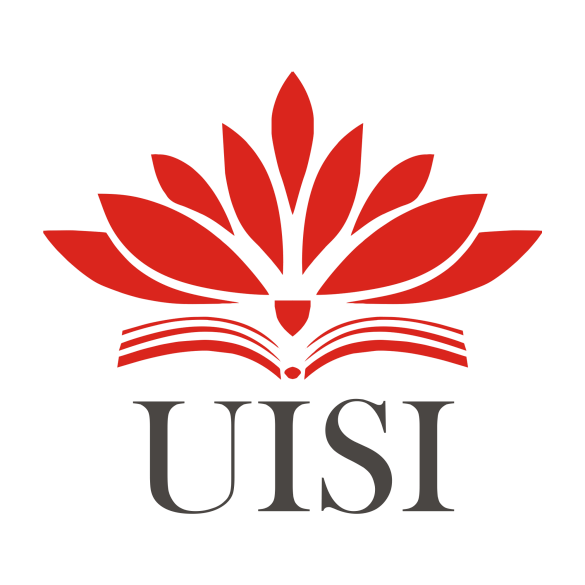 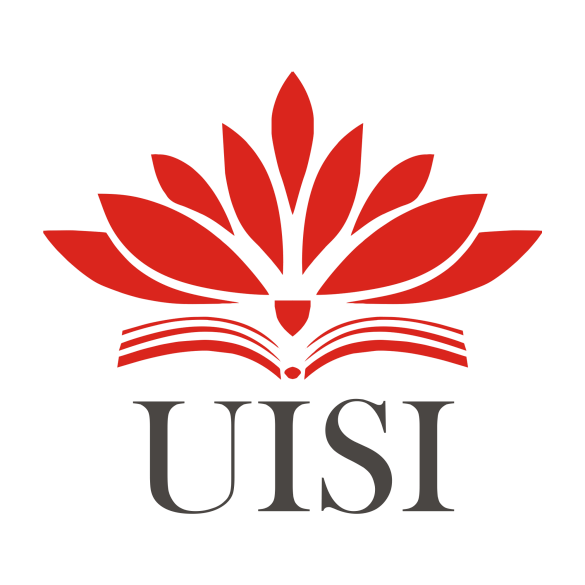 LEMBAR PENGESAHANLAPORAN MAGANGDI KOPERASI PEGAWAI REPUBLIK INDONESIA KARYA BHAKTI GRESIK(Periode : 15 Maret 2021 s.d 15 April 2021)Disusun Oleh: DIASTANING APRILINDA SANDY		(1011710030) TITIN ZUMROTUL LAELY	  (1011710097) 	            Mengetahui, 	 	 	            Menyetujui, 	Ketua Jurusan Manajemen 	Dosen Pembimbing Magang 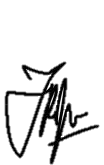 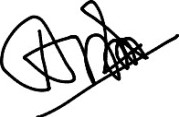 Aditya Narendra Wardhanam, S.T., M.SM        Lisa Risfana Sari, S.Si., M.Si.                          NIP. 7913171 				NIP. 9017255 Gresik, 09 Agustus 2021 KOPERASI PEGAWAI REPUBLIK INDONESIA KARYA BHAKTI GRESIK	Mengetahui,                                                     Menyetujui, 	 	     Ketua Koperasi                                           Pembimbing Lapangan 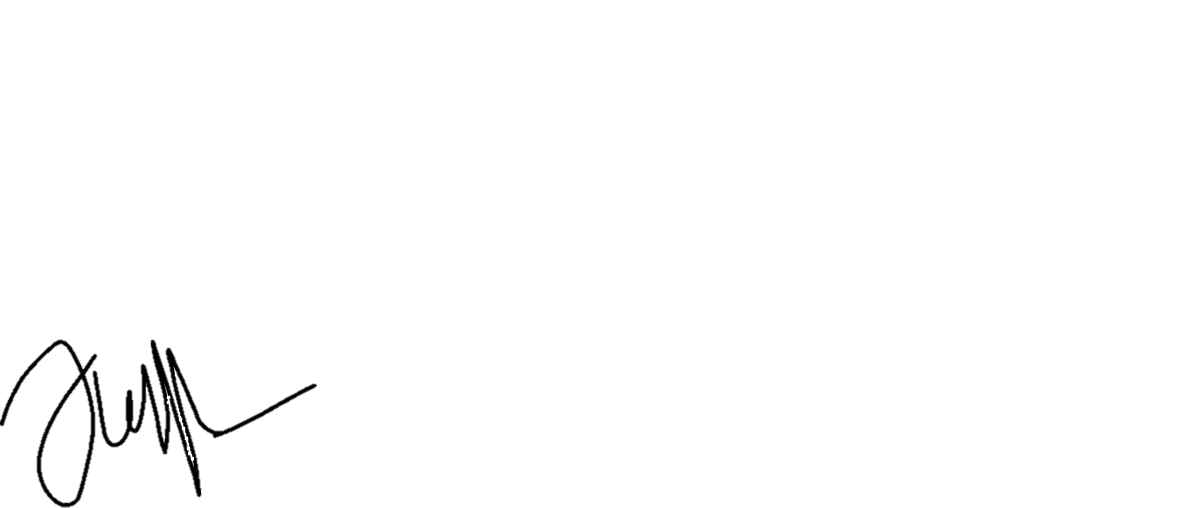 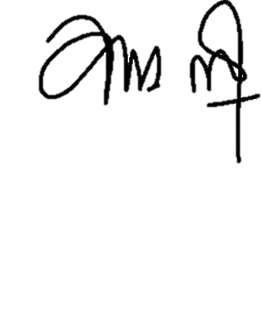 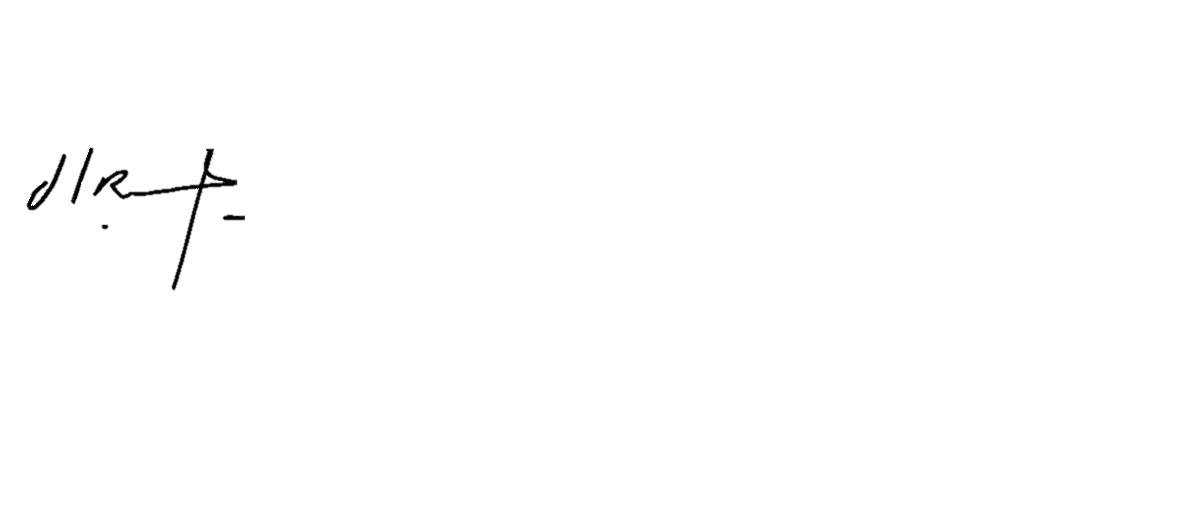 	Purwadji, S.Pd, M.Pd                     Lutfhi Khoiron                   Ari RihadiniKOPERASI PEGAWAI REPUBLIK INDONESIA  “KARYA BHAKTI “ GRESIK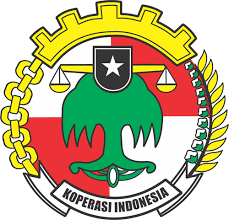 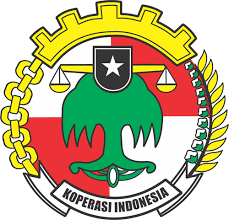 Jl. Arief Rahman Hakim No. 11 Gresik, Telp. (031)3983038PERMOHONAN KEGIATAN MAGANGKepada Yth.Bapak Ka. Prodi Manajemen Aditya Narendra Wardhana, S.T., M.SM. Departemen Manajemen Ekonomi dan Bisnis Universitas Internasional Semen IndonesiaDi GresikDengan Hormat,	Menindak lanjuti Proposal Magang tertanggal 15 Maret 2021, perihal : Permohonan Kegiata Magang. Pelaksanaan Magang kami sangat terbuka, sebagai bentuk dukungan dan partisipasi kepada masyarakat gresik khususnya dibidang pendidikan.	Berkenaan dengan PermohonanKegiatan Magang, dengan ini kami bersedia menerima mahasiswa Bapak/Ibu yang melaksanakan PKL di Koperasi kami sebanyak dua orang atas nama sebagai berikut :Untuk melaksanakan PKL selama satu bulan mulai 15 Maret – 15 April 2021. 	Demikian surat ini kami buat sebagai bentuk balasan dan informasi berkaitan dengan kegiatan PKL di Koperasi kami, atas perhatiannya kami ucapkan terimakasih.Gresik, 10 Maret 2021Hormat kami,Purwadji, S.Pd, M.PdKetua KoperasiKATA PENGANTAR Puji dan syukur penulis ucapkan kepada ALLAH SWT yang telah memberikan berupa kesehata, kesempatan kepada penulis sehingga mampu menyelesaikan Laporan Magang ini. Kerja praktek ini telah penulis laksanakan dengan baik di Koperasi Pegawai Republik Indonesia Karya Bhakti Gresik, yang berlokasi di Jl. Arief Rahman Hakim No 11 Gresik.Laporan Magang ini merupakan tugas yang harus diselesaikan oleh Mahasiswa Jurusan Manajemen Program S1 di Universitas Internasional Semen Indonesia . Tujuan utama dari kerja lapangan ini adalah untuk memantapkan teori dan praktek yang telah dipelajari di kampus dan dapat diselesaikan dengan serta diaplikasikan di lapangan.Dalam proses pembuatan laporan ini tak lupa saya mengucapkan terimakasih kepada Pembimbing Lapangan, Bapak/Ibu karyawan Koperasi Pegawai Republik Indonesia Karya Bhakti Gresik, Ibu Dosen Pembimbing  yang telah memberikan ilmu kepada kami dan membantu penyusunan laporan ini sehingga kami dapat menyelesaikannya.  Ucapan terima kasih ini saya ucapkan kepada : Orang tua yang selalu mendukung dan mendoakan Purwadji, S.Pd, M.Pd, selaku ketua KPRI Karya BhaktiLutfhi Khoiron, selaku Pembimbing Magang Aditya Narendra Wardhana, S.T., M.SM., selaku Ka. Prodi Manajemen  Lisa Risfana Sari, S.Si., M.Si., selaku Dosen Pembimbing Magang Para staf karyawan di KPRI Karya Bhakti yang telah membantu kami dan memberikan pembelajaran serta data untuk penulisan  laporan Magang ini.Penulis menyadari bahwa laporan ini masih jauh dari kesempurnaan dengan segala kekurangannya. Untuk itu penulis mengharapkan adanya kritik dan saran dari semua pihak demi kesempurnaan dari laporan kerja praktek ini. Akhir kata penulis berharap, semoga laporan ini dapat bermanfaat bagi rekan-rekan mahasiswa mahasiswi dan pembaca sekaligus demi menambah pengetahuan tentang Praktek kerja lapangan / Magang. Gresik, 09 Agustus 2021 PenulisDAFTAR ISIBAB I PENDAHULUAN 1.1	Latar Belakang Di dalam usaha peningkatan taraf hidup dan kesejahteraan melalui kesempatan kerja dan di samping itu mengingat penduduk Indonesia kebanyakan masih dikategorikan berada dalam taraf ekonomi menengah ke bawah atau bermodal kecil, maka pemerintah dalam era pembangunan yang dicanangkan tidak luput pula menaruh perhatian pada sektor ekonomi dan stabilitas nasional dengan berbagai cara, diantaranya memberikan dorongan-dorongan ke arah untuk meningkatkan perekonomian rakyat dengan melalui perkoperasian dengan maksud agar masyarakat ekonomi kecil dan bermodal kecil dapat memperoleh bantuan pinjaman atau tambahan modal dari koperasi yang menyalurkan kredit atau pinjaman itu. Undang-Undang Dasar 1945 khususnya Pasal 33 ayat (1) menyatakan bahwa perekonomian Indonesia disusun sebagai usaha bersama berdasar atas asas kekeluargaan. Selanjutnya penjelasan Pasal 33 antara lain menyatakan bahwa kemakmuran masyarakatlah yang diutamakan bukan kemakmuran orang-seorang dan bangun perusahaan yang sesuai dengan itu ialah koperasi. Penjelasan Pasal 33 menempatkan Koperasi baik dalam kedudukan sebagai sokoguru perekonomian nasional maupun sebagai bagian integral tata perekonomian nasional. Dengan memperhatikan kedudukan Koperasi seperti tersebut di atas maka peran Koperasi sangatlah penting dalam menumbuhkan dan mengembangkan potensi ekonomi rakyat serta dalam mewujudkan kehidupan demokrasi ekonomi yang mempunyai ciri-ciri demokratis, kebersamaan, kekeluargaan, dan keterbukaan.Salah satu jenis koperasi yang dikenal di masyarakat adalah Koperasi Pegawai Republik Indonesia atau yang biasa disingkat dengan istilah KPRI. KPRI adalah koperasi yang didirikan oleh pegawai negeri sipil serta dikelola untuk kepentingan pegawai negeri sipil. Oleh karena itu, KPRI dalam kegiatannya lebih memfokuskan diri untuk mensejahterakan pegawai negeri sipil sebagai anggotanya. Pegawai Negeri Sipil yang selanjutnya disingkat PNS adalah warga negara Indonesia yang memenuhi syarat tertentu, diangkat sebagai Pegawai ASN secara tetap oleh pejabat pembina kepegawaian untuk menduduki jabatan pemerintahan. PNS dalam memenuhi kebutuhan pribadinya dan atau keluarganya terkadang membutuhkan tambahan penghasilan. Tambahan penghasilan yang diperlukan tersebut dapat diperoleh oleh PNS dengan cara berutang, baik melalui koperasi, bank, atau lembaga keuangan lainnya. KPRI sebagai koperasi yang memfokuskan kegiatannya pada kesejahteraan PNS sebagai anggotanya menanggapi keadaan tersebut dengan menawarkan kegiatan usaha simpan pinjam. Pada dasarnya koperasi di Indonesia dibagi menjadi 7 (tujuh) jenis yaitu koperasi Desa, koperasi pertanian, koperasi peternakan, koperasi perikanan, koperasi kerajinan atau industri, koperasi simpan pinjam, koperasi konsumsi dan masih banyak lagi penggolan koperasi di Indonesia. Sedangkan koperasi di Indonesia mempunyai pengolongan berdasarkan keanggotaanya salah satunya adalah KPRI, KPRI adalah Koperasi Pegawai Republik Indonesia koperasi ini beranggotakan para pegawai negeri. Sebelum KPRI, koperasi ini bernama koperasi Pegawai Negeri (KPN). KPRI bertujuan terutama meningkatkan kesejahteraan para pegawai Negeri (anggota), KPRI dapat didirikan di lingkungan departemen atau instansi. Magang yang diadakan oleh Program Studi Manajemen Fakultas Ekonomi dan Bisnis Universitas Internasional Semen Indonesia merupakan suatu hal yang wajib dilakukan oleh para mahasiswa Program Studi Manajemen Fakultas Ekonomi dan Bisnis Universitas Internasional Semen Indonesia. Magang ini diadakan dengan tujuan agar mahasiswa memiliki pengalaman dengan lingkungan dibidangnya. Dalam meningkatkan kualitas mahasiswa, tidaklah cukup dibekali hanya dengan teori semata, disisi lain mahasiswa perlu dibekali dengan pengalaman di dunia kerja.  Pelaksanaan magang akan membawa mahasiswa pada sebuah pengalaman nyata. Proses kerja praaktek yang dilakukan dengan terjun langsung kedalam perusahaan, akan menciptakan suatu pemikiran baru, karena di sini teori yang sudah dipelajari akan diimplementasikan dan dengan mudahnya mahasiswa akan cepat memahami. Sehingga pada saat mahasiswa duduk di meja kerja akan dengan sangat mudah beradaptasi.Penulis memilih Koperasi Pegawai Republik Indonesia (Karya Bhakti) sebagai tempat kerja praktek dikarenakan untuk menambah ilmu terkait koperasi dan juga menambah wawasan tentang bagaimana dunia kerja secara riil.1.2	Tujuan Magang Adapun manfaat Magang dilaksanakan adalah sebagai berikut: Meningkatkan wawasan pengetahuan, pengalaman, kemampuan dan keterampilan bagi penulis. Mengarahkan mahasiswa untuk menemukan permsalahan maupun data  yang berguna untuk penulisan magang dan laporan magang. Membina dan meningkatkan kerjasama antara Fakultas Ekonomi dan  Bisnis dengan instasnsi BRI. Mendapatkan masukan guna untuk umpan balik dalam usaha penyempurnaan kurikulum dengan sesuai yang mempunyai tuntutan di dunia perbankan dan di masyarakat. Memberikan gambaran dan pengalaman dunia kerja bagi penulis bagi  	para 	mahasiswa 	tingkat ahkir. 1.3	Manfaat Magang   Program magang diharapkan mampu memberi dampak positif bagi semua pihak, terutama Mahasiswa, Perusahaan, dan Perguruan Tinggi. Bagi Perguruan Tinggi Universitas dapat meningkatkan kualitas lulusannya melalui pengalaman magang dengan mengevaluasi mahasiswa yang telah melaksanakan magang sesuai dengan kebutuhan tenaga kerja yang di butuhkan. Sebagai bahan acuan untuk melakukan evaluasi terhadap kurikulum yang diterapkan dengan kebutuhan masyarakat di lapangan. Sebagai jembatan penghubung antara Fakultas Ekonomi dan  Bisnis Universitas Internasional Semen Indonesia dengan Perusahaan.  Bagi Perusahaan  Realisasi dan adanya misi sebagai fungsi dan tanggung jawab sosial kelembagaan. Kemungkinan menjalin hubangan yang teratur, sehat dan  dinamis  antara instansi/perusahaan dengan Lembaga Perguruan Tinggi. Menumbuhkan kerjasama yang saling menguntungkan dan bermanfaat bagi pihak- pihak yang terlibat. Bagi Mahasiswa Melatih keterampilan mahasiswa program Sarjana sesuai dengan pengetahuan yang diperoleh selama mengikuti perkuliahan di Fakultas Ekonomi. Memperoleh pengalaman bekerja di instansi pemerintahan, perusahaan swasta dan BUMN. Belajar mengenal dinamika dan kondisi nyata dunia kerja pada unit – unit kerja, baik dalam lingkungan pemerintahan maupun perusahaan Mengembangjan ilmu yang diperoleh di bangku dan mecoba menemukan sesuatu yang baru yang belum didapatkan dari pendidikan formal. 1.4	Metodologi Pengumpulan Data Metodologi yang digunakan untuk memperoleh data dalam pelaksanaam magang melalui lima hal yaitu: Studi Literatur Menurut Sugiyono, studi kepustakaan berkaitan dengan kajian teoritis dan referensi lain yang berkaitan dengan nilai, budaya dan norma yang berkembang pada situasi sosial yang diteliti, selain itu studi kepustakaan juga sangat penting dalam melakukan penelitian, hal ini dikarenakan penelitian tidak akan lepas dari literatur-literatur Ilmiah (Sugiyono,2012 : 291). Berdasarkan pengertian diatas, penulis menggunakan studi literatur sebagai dasar untuk mengetahui proses kegiatan dan jenis produk yang ada di PT Bank Rakyat Indonesia (Persero) Tbk. Pengamatan Lapangan Melihat dan mengamati dari perubahan fenomena-fenomena social yang tumbuh dan berkembang yang kemudian dapat dilakukan perubahan atas penilaian tersebut, bagi pelaksana observaser untuk melihat obyek moment tertentu, sehingga mampu memisahkan antara yang diperlukan dengan yang tidak diperlukan. (Margono, 2007:159). Wawancara Menurut Lexy J Moleong, Wawancara merupakan percakapan dengan tujuan tertentu. Yang mana percakapan tersebut dilakukan oleh dua pihak atau lebih, yaitu pewawancara (yang mengajukan pertanyaan) dan diwawancarai (yang memberikan jawaban atas pertanyaan- pertanyaannya).1.5	Waktu Dan Tempat Pelaksanaan Magang 	Lokasi		: Koperasi Pegawai Republik Indonesia (KPRI)“Karya Bhakti”		Jl. Arief Rahman Hakim No. 11 Gresik Waktu	: 15 Maret 2021 – 15 April 2021 1.6	Nama Unit Kerja Tempat Pelaksaan Magang Unit Kerja : UmumBAB II PROFIL KOPERASI2.1	Profil Koperasi Pegawai Republik Indonesia (KPRI) “Karya Bhakti”Koperasi “Karya Bhakti Gresik“, berdiri kurang lebih pada tahun 1959 dengan nama Koperasi Guru, dirintis dan diprakarsai oleh Kepala Sekolah dan Guru SD Negeri se kecamatan Gresik, Kebomas dan Manyar, sebagai wujud tanggung jawab untuk meningkatkan kesejahteraan Guru yang berimplikasi pada meningkatnya pendidikan yang lebih baik dan bermutu. Dalam tahap awal peserta rapat otomatis menjadi anggota Koperasi, sebanyak 119 orang, tanggal 15 Agustus 1971 disepakati menjadi nama koperasi GAYA BARU. Pada tanggal 22 Desember 1971, mendapat pengesahan dari instansi terkait dan berbadan hukum, dengan nama Koperasi Pegawai Negeri KARYA BHAKTI nomor Badan Hukum 043/BH/II/22/71. Kemudian berdasarkan UU Koperasi tahun 1995 terjadi perubahan nama menjadi KOPERASI PEGAWAI REPUBLIK INDONESIA (KPRI) KARYA BHAKTI.2.2	Visi dan Misi Koperasi Pegawai Republik Indonesia (KPRI) “Karya Bhakti”2.2.1	Visi KPRIMewujudkan KPRI mandiri sebagai badan usaha yang mapan di bidang ekonomi untuk kesejahteraan anggota dan masyarakat.  Misi KPRIMewujudkan koperasi sebagai badan usha yang sehat dan mandiri.Mewujudkan kesejahteraan anggota dan masyarakat.Menigkatkan kerjasama antar koperasi.Meningkatkan pengembangan produktivitas usaha.Meningkatkan partisipasi angota sebagai pemilik dan pengguna jasa produk koperasi.Mengembangkan kemampuan personal dan profesional warga atau anggota koperasi.Memberikan pelayanan prima kepada anggota.Memberikan kontribusi aktif terhadap pengembangan daerah.2.3	Lokasi Koperasi Pegawai Republik Indonesia (KPRI) “Karya Bhakti”	Jl. Arief Rahman Hakim No. 11 Gresik, Jawa Timur 611112.4	Struktur Organnisasi Koperasi Pegawai Republik Indonesia (KPRI) “Karya Bhakti”Struktur organisasi menggambarkan tanggung jawab dan kewajiban setiap karyawan sehingga dalam menjalankan tugas dan wewengannya dapat dilakukan sesuai dengan jabatan atau posisinya didalam organisasi tersebut. Dengan demikian ada pemisahan tugas, wewenang dan tanggung jawab secara jelas sehingga masing–masing karyawan dapat menyelesaikan pekerjaan secara efisien sehingga menjamin adanya kelancaran kerja dalam perusahaan. DAFTAR PENGURUS KOPERASI PEGAWAI REPUBLIK INDONESIA (KPRI) “KARYA BHAKTI” GRESIKDAFTAR PENGAWAS KOPERASI PEGAWAI REPUBLIK INDONESIA (KPRI) “KARYA BHAKTI” GRESIKDAFTAR SUSUNAN KARYAWAN KOPERASI PEGAWAI REPUBLIK INDONESIA (KPRI) “KARYA BHAKTI” GRESIK2.5	Job Description Masing-masing individu atau kelompok dalam suatu organisasi memiliki fungsi dan tugas yang harus diemban dan dijalankan dengan penuh tanggung jawab. Uraian tugas dari setiap jabatan pada Koperasi Pegawai Republik Indonesia (KPRI) “Karya Bhakti” yakni;Ketua IBertindak selaku petugas managerMengadakan hubungan dengan anggotaMenandatangani surat menyurat KPRI Karya Bhakti GresikMemimpin dan mengkoordinasi rapat maupun diluar rapatMembentuk tim pengurus : a). Program Kerja; b). Program Anggaran Pendapatan dan Belanja KPRI Karya BhaktiMenyampaikan program RAPB KPRI Karya Bhakti pada Rapat Anggota dan mempertanggung jawabkannya.Menerbitkan surat keputusan yang berkaitan KPRI Karya BhaktiMelayani dan menyalurkan kredit KPRI Karya Bhakti GresikMelaksanakan tugas piket dan monitor kegiatan pengurus dan karyawanKetua IIMewakili ketua I dalam rapat-rapat bila berhalanganMendampingi Ketua I dalam rapatMembidangi urusan organisasiMenyusun / merumuskan Program Kerja Tahunan dan hasil kerja tahunanMempersiapkan RARK / RAPB dan RAT serta rapat-rapat lainnya.Bersama pengurus lain melayani dan menyalurkan kredit kepada anggota dan menangani hal-hal yang berkaitan dengan KPRI Karya Bhakti GresikMelaksanakan tugas piket atau lain.Sekretaris IMengupayakan tertib administrasiMenandatangi surat-menyuratMenghimpun / mencatat dan menyampaikan permasalahan yang timbul baik dari dalam maupun dari luarMenyajikan data-data KPRI Karya Bhakti secara berkalaBersama dengan Sekretaris II membuat notula dan mempersiapkan rapatBersama pengurus lain melayani dan menyalurkan kredit pada anggota serta menangani masalah yang timbulMelaksanakan tugas piket atau lain.Sekretaris IIBersama dengan Sekretaris I mengupayakan tertib administrasi KPRI Karya BhaktiMembantu Sekretaris I dan menangani permasalahan yang timbul di KPRI Karya BhaktiMerealisir penyaluran dana sosial bersama anggota pengurus lengkap dan menangani pelatihan perkoperasianBersama sekretaris I membuat notula rapatMelaksanakan tugas piket atau lainBendaharaMengupayakan tertib administrasi keuanganBersama dengan Anggota Pengurus lengkap (APL) II menyusun dan menyampaikan RAPB dan penjelasan tentang keuangan dalam Rapat AnggotaMenyiapkan RAPB bulanan KPRI Karya Bhakti GresikMenandatangani buku kas serta bukti-bukti kas.Menyusun dan melaporkan neraca keuangan baik bulanan maupun tahunan bersama APL IIBersama pengurus lain melayani dan menyalurkan kredit terhadap anggotaBersama-sama dengan pengurus lain menangani permasalahan yang timbulMenumbuh kembangkan pertokoan sebagai tugas tambahan full time sesuai ketentuanMelaksanakan tugas-tugas piket atau lainAnggota Pengurus Lengkap  IMempublikasikan hal-hal yang berkaitan dengan KPRI Karya BhaktiMempersiapkan sarana dan prasarana pelaksanaan rapat-rapatBersama Sekretaris membantu menyajikan data-data perkoperasianMenertibkan pengamanan KPRI Karya Bhakti GresikBersama Sekretaris II merealisir penyaluran kegiatan sosialBersama Sekretaris II menangani dan menyiapkan pelatihan perkoperasianMengupayakan melengkapi kebutuhan sarana prasarana KPRI Karya Bhakti Menangani permasalahan yang berkaitan tugas di KPRI Karya Bhakti GresikMelaksanakan tugas-tugas piket secara tertib di KPRI Karya Bhakti Gresik atau tugas lainnya.Anggota Pengurus Lengkap  IIMembantu pelaksanaan tugas BendaharaMengupayakan tertib administrasi keuangan lembaga bersama BendaharaMenyiapkan dan menyusun laporan neraca keuangan lembaga bersama BendaharaBersama sekretaris menyajikan data-data keuangan dan sarana prasarana lainBersama pengurus lain melayani dan menyalurkan kreditMenangani permasalahan yang timbul sesuai dengan tugasnyaMelaksanakan tugas piket atau lain.Pengawas pada Koperasi Pegawai Republik Indonesia (KPRI) “Karya Bhakti” juga memiliki tugas masing-masing, yakni;Tugas pengawas KPRI Karya BhaktiBidang OrganisasiMemeriksa kebijakan PengawasMemeriksa kegiatan KaryawanMemeriksa kegiatan PengurusMerekapitulasi kehadiran Pengurus dan PengawasMemeriksa administrasi umumMemeriksa inventarais sarana dan prasaranaMemeriksa kas setiap akhir bulanMembuat laporan hasil pemeriksan triwulan dan tahunanANGGOTA IBidang Usaha dan PermodalanMemeriksa usaha-usahaMemeriksa usaha pertokoanMemeriksa usaha simpan pinjamMemeriksa buku kas dan catatan usaha koperasiMemeriksa catatan modal koperasiMemeriksa kas akhir bulanMembuat laporan hasil pemeriksan triwulan dan tahunanANGGOTA IIBidang KeuanganMemeriksa buku kasMemeriksa buku jurnalMemeriksa bukti transaksi keluar dan masukMemeriksa buku besarMemeriksa neraca keuanganMenganalisis neraca keuanganMemeriksa kas akhir bulanMembuat laporan hasil pemeriksan triwulan dan tahunan	2.6	Syarat KeanggotaanSyarat-syarat Umum Menjadi Anggota KPRI Karya BhaktiPegawai Negeri Sipil di lingkungan Sekolah Dasar Kec. Gresik, Kebomas dan Manyar.Mengajukan Surat Permohonan tertulis kepada pengurus koperasi (Formulir disediakan).Menyatakan kesanggupan tertulis mematuhi ketentuan yang berlaku di Koperasi Karya Bhakti dan melunasi kewajiban finansial.Menyetujui isi Anggaran Dasar dan Anggaran Rumah Tangga serta Pola Kebijakan/Peraturan Khusus KPRI Karya Bhakti.2.7	Produk Jasa dan Layanan 1.	Unit Usaha PertokoanUnit usaha pertokoan merupakan unit usaha pemenuhan kebutuhan dan meningkatkan kesejahteraan anggota. Usaha pertokoan ini menyediakan berbagai kebutuhan pokok sehari – hari, makanan ringan sampai dengan aksesoris lainnya. Pembayaran dapat dilakukan melalui 2 cara yaitu dengan debit (tunai) dan kredit. Pada sistem pembayaran kredit ini hanya khusus bagi para anggota koperasi,karena pembayaran dilakukan dengan sistem potong gaji. Penstokan barang dilakukan dengan pembelian oleh koperasi dan penerimaan dari supplyer yang menitipkan barangnya ke koperasi.Ini merupakan salah satu kerjasama yang dilakukan koperasi serta merupakan partnership yang bagus dalam memenuhi keragaman barang yang dijual serta meminimalisasi kerugian.Dimana apabila terjadi kadaluarsa,kerusakan produk langsung ditanggung supplyer.2.	Simpan Pinjama.	Simpanan Dasar pemikiran dari dijalankannya usaha simpan pinjam ini adalah bahwa setiap anggota itu memiliki berbagai berbagai kebutuhan yang harus segera dipenuhi. Disisi lain kemampuan keuangan dari anggota tersebut tidak memungkinkan untuk memenuhi seluruh kebutuhan tersebut. Maka dari itu koperasi mempunyai peran penting untuk membantu memenuhi kebutuhan tersebut.Jenis-jenis Simpanan pada KPRI Karya Bhakti :Simpanan PokokMerupakan simpanan yang pertama kali dibayarkan oleh anggota koperasi saat bergabung menjadi anggota. Simpanan ini hanya dibayarkan sekali saja yang sifatnya wajib. Rp 800.000 yang dapat di angsur atau di bayar secara langsung.Simpanan Wajib Merupakan simpanan yang bersifat wajib dan harus dibayarkan oleh semua anggota setiap bulannya. Simpanan wajib yang harus dimiliki oleh anggota sebesar Rp 100.000.Simpanan ManasukaSimpanan manasuka berbeda dengan simpanna pokok dan simpanan wajib, dimana simanan manasuka ini jumlah besarnya simpanannya bebas sekehendak anggota. Simpanan manasuka juga dapat diambil pada saat dibutuhkan sesuai kesepakatan anggota.Simpanan Wajib BelanjaMerupakan simpanan yang harus dimiliki oleh setiap anggota yang berupa kupon belanja senilai Rp 100.000,- setiap bulannya. Kupon tersebut berisikan Nomer anggota, Nama, dan Asal Unit Kerja. Kupon belanja yang dimiliki oleh anggota koperasi wajib dibelanjakan di Koperasi Karya Bhakti dan tidak dapat dibelanjakan di tempat lain. Kupon tersebut dapat digunakan selama satu tahunSelain simpanan, ada juga tabungan yaitu:Tabungan PendidikanMerupakan tabungan untuk anggota koperasi yang sudah memiliki anak. Tabungan ini sifatnya tidak wajib untuk anggota koperasi. Namun jika ada anggota koperasi yang ingin menabung di Tabungan Pendidikan jumlah besarannya sesuai dengan kesepakatan yang dibuat oleh pengurus koperasi dan anggota. Pembayarannya dilakukan dengan cara pemotongan gaji anggota setiap bulannya. Dapat diambil dalam tiga tahun sekali.Tabungan THRTabungan ini merupakan tabungan yang diberikan kepada anggota koperasi setiap satu tahun sekali. Tabungan ini dapat diambil setiap sebelum hari raya.b.	PinjamanPinjaman uang dengan bunga sebesar 0,7 % Admin 0,1% x 10 bulanSyarat-Syarat Pengajuan Pinjaman :1.	Berstatus anggota atau calon anggota2.	Mengisi formulir pinjamanAlur Pemrosesan Pinjaman :Calon peminjam akan mengisi blanko yang berisikan 3 bagian yaitu bagian pertama formulir permohonan kredit, dalam bagian ini anggota atau calon peminjam uang akan diberikan pertanyaan – pertanyaan yang berkaitan dengan data diri. Pada bagian kedua ada perjanjian kredit dimana calon peminjam akan diberi pertanyaan tentang kesepakatan perjanjian kredit dan dibagian ketiga ada persetujuan kredit dimana calon peminjam akan diberi pertanyaan mengenai permohonan dari pihak calon peminjam dan ketua koperasi juga surat kuasa dari pihak kepala sekolah dari calon peminjam. BAB IIIHASIL DAN PEMBAHASAN3.1	Bidang KerjaKoperasi Karya Bhakti merupakan sebuah perusahaan yang bergerak dibidang koperasi, yang dimana memiiki unit usaha pertokoan, unit usaha simpan pinjam, serta unit usaha lainnya. Selama pelaksanaan magang mahasiswa magang ditempatkan di bagian unit kerja umum. Pada unit kerja tersebut mahasiswa dapat membantu semua pegawai koperasi. Kegiatan – kegiatan yang dilakukan saat magang antara lain:Membantu dalam melakukan penghitungan ulang laporan  keuangan pada staf  keuangan.Membantu dalam pembuatan surat edaran  kepada para anggota mengenai jadwal buka toko saat bulan Ramadhan.Membantu pegawai dalam hal pemberian harga produk yang dijual di toko.Membantu dalam penataan produk di toko. Melayani anggota koperasi saat berbelanja di toko (kasir).Membantu hal-hal lain jika dibutuhkan oleh pegawai koperasi.3.2	Pelaksaaan KerjaMahasiswa magang melakukan magang pada tanggal 15 Maret 2021 sampai dengan 15 April 2021 di  Koperasi Karya Bhakti. Pada hari pertama magang mahasiswa diberikan pengarahan dari pembimbing. Pengarahan awal yang berkaitan dengan profil perusahaan Koperasi Karya Bhakti, tata tertib perusahaan, pengisian data diri mahasiswa magang, dan pengenalan pegawai koperasi. Berikut ini merupakan jadwal kerja KPRI Karya Bhakti :Produk Jasa Dan Layanan Koperasi3.3.1	Simapanan dan tabungan a.	Jenis-jenis Simpanan pada KPRI Karya BhaktiSimpanan PokokMerupakan simpanan yang pertama kali dibayarkan oleh anggota koperasi saat bergabung menjadi anggota. Simpanan ini hanya dibayarkan sekali saja yang sifatnya wajib. Rp 800.000 yang dapat di angsur atau di bayar secara langsung.Simpanan Wajib	Merupakan simpanan yang bersifat wajib dan harus dibayarkan oleh semua anggota setiap bulannya. Simpanan wajib yang harus dimiliki oleh anggota sebesar Rp 100.000.Simpanan Manasuka	Simpanan manasuka berbeda dengan simpanna pokok dan simpanan wajib, dimana simanan manasuka ini jumlah besarnya simpanannya bebas sekehendak anggota. Simpanan manasuka juga dapat diambil pada saat dibutuhkan sesuai kesepakatan anggota.Simpanan Wajib Belanja	Merupakan simpanan yang harus dimiliki oleh setiap anggota yang berupa kupon belanja senilai Rp 100.000,- setiap bulannya. Kupon tersebut berisikan Nomer anggota, Nama, dan Asal Unit Kerja. Kupon belanja yang dimiliki oleh anggota koperasi wajib dibelanjakan di Koperasi Karya Bhakti dan tidak dapat dibelanjakan di tempat lain. Kupon tersebut dapat digunakan selama satu tahun.Jenis – jenis tabungan, yaitu:Tabungan Pendidikan	Merupakan tabungan untuk anggota koperasi yang sudah memiliki anak. Tabungan ini sifatnya tidak wajib untuk anggota koperasi. Namun jika ada anggota koperasi yang ingin menabung di tabungan pendidikan jumlah besarannya sesuai dengan kesepakatan yang dibuat oleh pengurus koperasi dan anggota. Pembayarannya dilakukan dengan cara pemotongan gaji anggota setiap bulannya. Dapat diambil dalam tiga tahun sekali.Tabungan THR		Tabungan ini merupakan tabungan yang diberikan kepada anggota koperasi setiap satu tahun sekali. Tabungan ini dapat diambil setiap sebelum hari raya.3.3.2	PinjamanPinjaman uang dengan bunga sebesar 0,7 % Admin 0,1% x 10 bulan.Syarat-Syarat Pengajuan Pinjaman :Berstatus anggota atau calon anggotaMengisi formulir pinjamanAlur Pemrosesan Pinjaman :Calon peminjam akan mengisi blanko yang berisikan 3 bagian yaitu bagian pertama formulir permohonan kredit, dalam bagian ini anggota atau calon peminjam uang akan diberikan pertanyaan – pertanyaan yang berkaitan dengan data diri. Pada bagian kedua ada perjanjian kredit dimana calon peminjam akan diberi pertanyaan tentang kesepakatan perjanjian kredit dan dibagian ketiga ada persetujuan kredit dimana calon peminjam akan diberi pertanyaan mengenai permohonan dari pihak calon peminjam dan ketua koperasi juga surat kuasa dari pihak kepala sekolah dari calon peminjam.Kendala Yang DihadapiSelama pelaksaan praktek kerja lapangan di Koperasi Karya Bhakti Gresik menghadapi beberapa kendala yang mengganggu kelancaran pekerjaan. Adapun kendala – kendala yang dihadapi selama pelaksanaan praktik kerja lapangan sebagai berikut :Kendala yang dihadapi koperasiSelama mahasiswa berada di tempat magang, siswa menemukan suatu kendala yang dihadapi oleh koperasi, misalnya kepala koperasi yang merangkap untuk melakukan survei langsung ke sekolah-sekolah tentang anggota yang akan melakukan pinjaman karena ditakutkan pihak peminjam mamiliki masalah dalam pengelolaan keuangannya yang akhirnya tidak dapat melakukan pembayaran.Kendala yang dihadapi mahasiswaPada saat hari pertama pelaksanaan praktek kerja lapangan mahasiswa merasa canggung dan kurang membaur dengan pegawai. Keadaan tersebut menimbulkan suasana kaku dan teganng yang menyebabkan mahasiswa merasa sedikit tertekan selama melakukan pekerjaan.Pada saat awal bulan ketika banyak konsumen dari toko yang dimiliki koperasi mahasiswa sedikit kualahan dalam melayani karena membeludaknya konsumen yang menyebabkan menumpuknya antrian di kasir dan terkadang konsumen akan komplain.3.5	Cara Mengatasi Kendala1.	KoperasiMenurut praktikan sebaiknya kepala koperasi tidak merangkap untuk survei langsung namun menjadikan tugas pembantu staff pembantu umum untuk melakukan survei tersebut.2.	Mahasiswaa.	Menghadapi kecanggungan dan kurang membaur mahasiswa dengan karyawan lain yang menyebabkan suasana menjadi kaku dan tegang dalam bekerja dengan cara mahasiswa membangun komunikasi dengan para keryawan dan sering bertanya.b.	Menjadwalkan jam kunjung atau jam belanja anggota koperasi tiap unit kerja tertentu sesuai dengan kupon untuk meminimalisir membeludaknya pengunjung koperasi pada awal bulan.3.2	Job Description Karywan di Koperasi Karya Bhakti Ada beberapa tugas lain yang ada di Toko (KaBa Swalayan) dan KPRI Koperasi karya Bhakti yang berkesinambungan;Komerisial TokoMemantau kegiatan usaha secara periodikMelayani pengajuan kredit barangMembuat proyeksi cash flow setiap bulanMenentukan realisasi kredit barangMerencanakan pengajuan kredit kepada pihak ke IIIMembuat laporan penjualan barang setiap bulannyaSecara rutin melaksanakan pengecekan keluar masuknya barangMengerjakan tugas-tugas lain yang sewaktu-waktu dibebankan oleh pengurusKeuangan & KomersialMenerima dan mengeluarkan uang tunaiMengerjakan kas harian USP, UPB, BeasiswaMenandatangani kuitansiMembuat konsep berita acara pemeriksaan kas (Kas Opname)Melayani pemeriksaan kas baik oleh pengurus atau pengawasMemberikan laporan saldo kas setiap hariMemelihra dan mengawasi dokumen penting yang disimpan dalam brankasMelaksanakan tugas-tugas lain yang diberikan pengurusPranata Keuangan KomputerMengerjakan tagihan pada Dinas dan KP-RI, Unit USP, UPBMengerjakan pembukaan USPMenata dan menyimpan arsip pembukuan USPMengerjakan laporan BKE (Pihak Lain)Mengerjakan laporan beasiswa (YDBBS)Mengerjkan laporan Pengurus atau pengawas bidang organisasi dan rencana kerjaMembuat daftar gaji karyawan dan uang kehormatan pengurus atau pengawasMengerjakan pengetikan yang berkaitan dengan pelaporan, program, proposal, dllMengerjakan tugas-tugas lain yang dibebankan oleh pengurusStaf KeuanganMelaksanakan tertib administrasi keuanganMeneliti keabsahan dokumen-dokumen keuanganMengerjakan pembukuan KP-RIMenyalurkan kredit kepada anggota atau nasabahMembuat konsep laporan triwulan atau pengawasMenata dan menyimpan pembukuan KP-RIMenyusun konsep laporan pengurus bidang usaha, permodalan, keuangan, dan RAPBMembantu pelayanan kreditMencatat penerimaan atau kuitansi USP dan UPB KPRIMengadakan surat-surat masuk dan keluarMelaksanakan tugas-tugas lain yang dibebankan oleh pengurusPenata Komputer Adm. Umum dan TUMelaksanakan tetib administrasi dan  mengagendakan surat-surat masuk dan keluarMencatat dan mengamankan barang-barang inventarisMengamankan dokumen-dokumen penting persahaanMembuat data statistikMembuat perencanaan kebutuhan kantorMembantu pengurus membuat rencana kerjaMembuat konsep surat-suratMengerjakan SPT pajakMembuat konsep evaluasi laporan triwulan pengawasMembuat SK kenaikan pangkat atau gaji berkala karyawanBertanggung jawab pada pemakaian sewa gedung beserta pelengkapnyaMengerjakan tugas-tugas lain yang diberikan pengurusStaff atau Pembantu UmumMelaksanakan tata laksana kerumah tanggaan meliputi keamanan, kebersihan, hubungan masyarakat, dllMengatur dan mengarsip surat-suratMengantarkan surat-suratMembayar listrik, telepon, PDAM, pajak, foto copy, dllMenyiapkan konsumsi rapat pengurusMembersihkan ruangan dan lingkunganMembuka dan menutup pintuMembantu kegiatan pertokoanMelaksanakan tugas lain yang dibebankan oleh pengurusFormulir atau Dokumen Yang DigunakanBukti Kas Masuk (BKM)Formulir ini digunakan untuk mengisikan jumlah data kas masuk dari Bank. Formulir ini juga digunakan untuk pembayaran Simpanan Pokok, Simpanan Wajib, Simpanan Manasuka, dan Angsuran. Formulir ini digunakan pada Bagian Administrasi atau Kasir.Bukti Kas Keluar (BKK) Formulir ini digunakan untuk mengsi data jumlah kas keluar. Formulir ini digunakan pada Bagian Administrasi atau Kasir.3.3	Bagian Staff KeuanganMelaksanakan tertib administrasi keuanganMelaksanakan setiap tata tertib yang sudah di tetapkan oleh koperasi induk seperti mengarsipkan dokumen-dokumen penting koperasi, mengatur surat menyurat, bertanggung jawab atas pembuatan laporan keuangan neraca laporan laba rugi, bertanggung jawab atas rekonsiliasi bank. Meneliti keabsahan dokumen-dokumen keuanganMenyeleksi dokumen-dokumen keuangan apakah ada kesalahan pada dokumen dengan yang ada pada komputer, memastikan kevaliditasan data yang ada dalam dokumen-dokumen keuangan.Mengerjakan pembukuan KP-RIMengerjakan pembukuan koperasi mulai dari neraca, laporan perhitungan hasil usaha, laporan perubahan ekuitas, dan laporan arus kas. Menyalurkan kredit kepada anggota atau nasabahMembantu anggota atau nasabah koperasi dalam meminjam uang atau kredit pada koperasi.Membuat konsep laporan triwulan atau pengawasMembuat dan bertanggung jawab atas laporan triwulan Menata dan menyimpan pembukuan KP-RIBertanggung jawab dalam menata dan menyimpan pembukuan dari koperasi.Menyusun konsep laporan pengurus bidang usaha, permodalan, keuangan, dan RAPBBertanggung jawab dalam menyusun konsep laporan pengurus bidang usaha, permodalan, keuangan, dan RAPB.Membantu pelayanan kreditMembuat bukti kas keluar dan kas masuk untuk transaksi yang dilakukan oleh koperasi.Mencatat penerimaan atau kuitansi USP dan UPB KPRIMencatat penerimaan atau kuitansi USP dan UPB KPRI kedalam buku pembukuan koperasi.Mengadakan surat-surat masuk dan keluarBertanggung jawab dalam pencatatan penerimaan dan pengeluaran kas.3.4	Kesesuaian Teori Manajemen Dengan Yang Ada Di Koperasi		Kesesuaian teori manajemen yang kita temui pada koperasi karya bhakti :Mahasiswa menemukan banyak kesamaan antara teori manajemen yang telah dipelajari dengan yang ada di koperasi karya bhakti. Salah satunya konsep pengelolaan keuangan koperasi dalam hal pembukuan mengacu pada aspek penyimpanan catatan akuntansi yang menyangkut semua informasi mengenai transaksi dan aktivitas keuangan suatu bisnis termasuk didalamnya :NeracaLaporan perhitungan hasil usahaLaporan perubahan ekuitasLaporan arus kasMahasiwa menemukan perbedaan antara teori manajemen dengan yang ada di koperasi karya bhakti, seperti :koperasi karya bhakti memiliki aplikasi sendiri yang digunakan dalam mengelola data atau dokumen dari para anggota koperasi. Aplikasi tersebut merupakan buatan dari salah satu staff koperasi untuk memudahkan para karyawan dalam berkerja, aplikasi tersebut adalah simulasi pinjaman dan simulasi tabungan.Contoh simulasi pinjaman untuk Rp. 10.000.000 dengan rentang 24 bulan yang menghasilkan biaya angsuran sebagai berikut :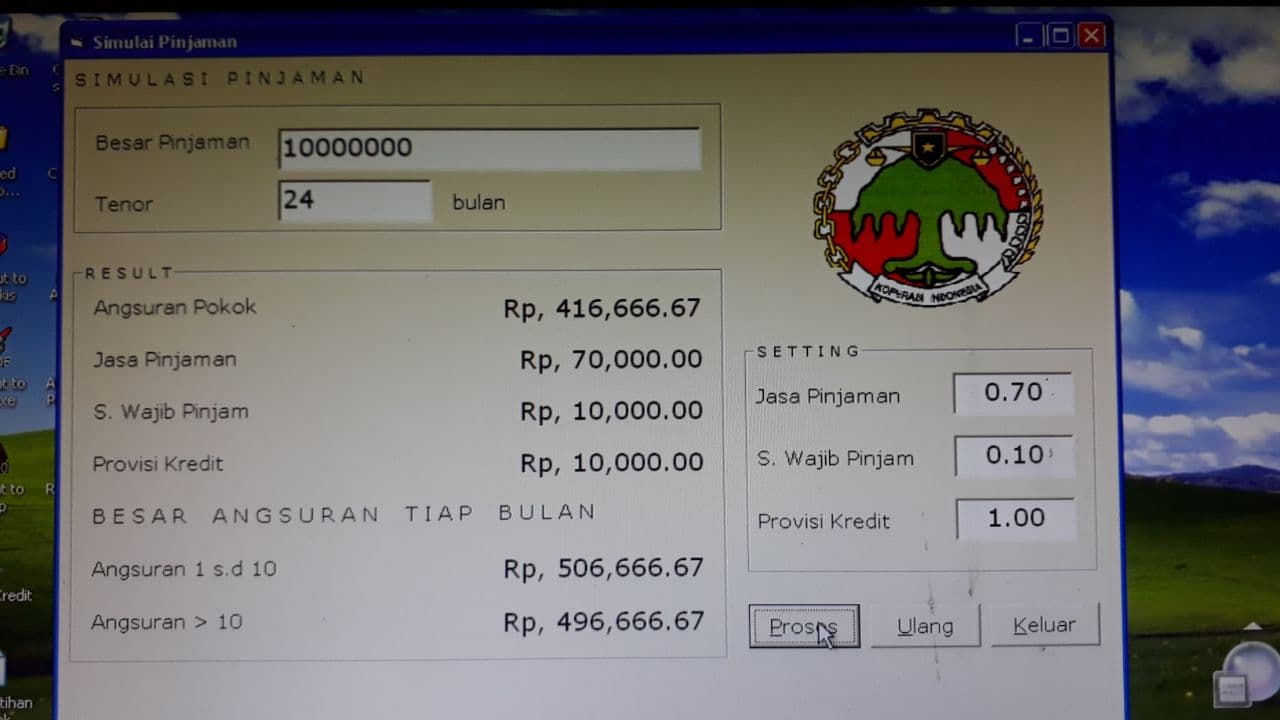 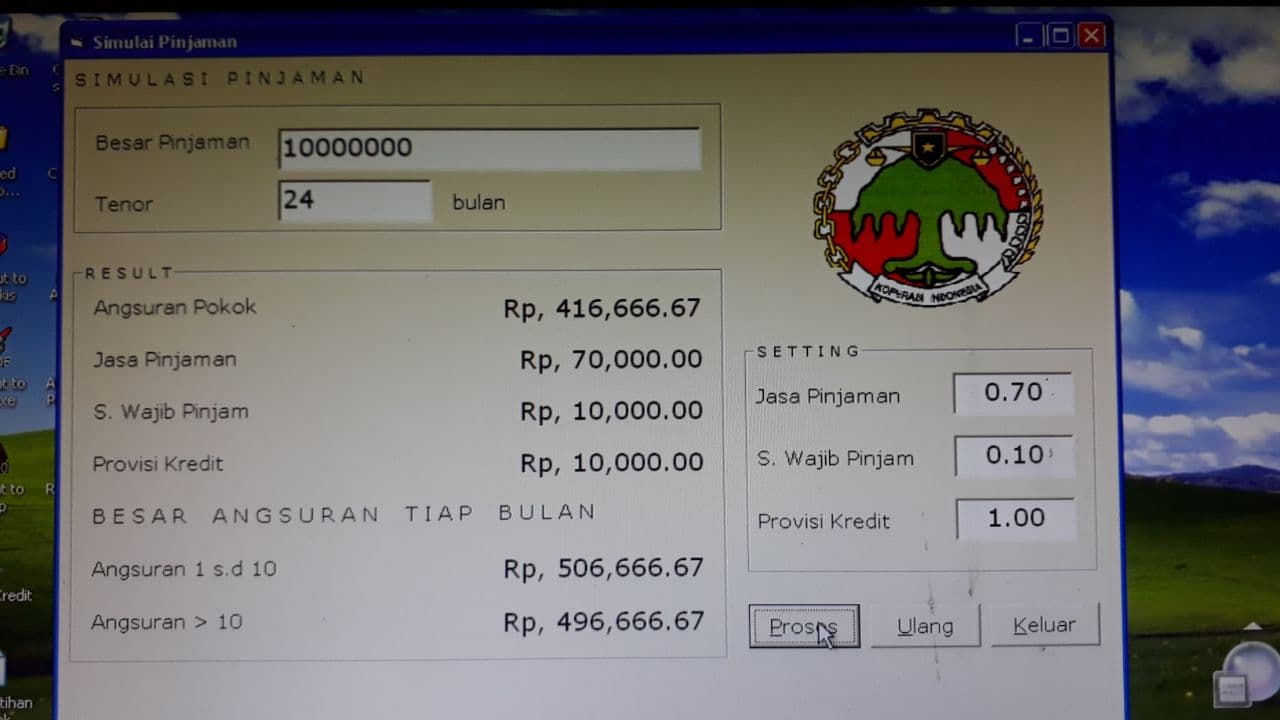 3.5	Absensi Magang KPRI Karya Bhakti GresikTable 4.4. Absensi kehadiran magang atau praktik kerja lapangan BAB IVPENUTUP4.1	KesimpulanDari kesimpulan kegiatan magang merupakan salah satu sarana bagi mahasiswa untuk menambah kualitas dalam mendapatkan ilmu pengetahuan, keterampilan dan keahlian yang lebih luas. Kegiatan magang dapat menjadi ajang dimana mahasiswa dapat mengaplikasikan materi pembelajaran yang didapatkan dikuliah untuk dipraktekkan saat pelaksanaan magang terkait dengan kriteria yang dibutuhkan dalam dunia kerja. Setelah melaksanakan magang pada Koperasi Karya Bhakti, proses serta interaksi dalam kegiatan magang dapat disimpulkan, antara lain : Dalam pelaksanaan magang mahasiswa mendapat wawasan tentang bagaimana kegiatan yang ada di koperasi, dengan mempelajari cara koperasi melakukan transaksi simpan pinjam koperasi maupun kegiatan jual beli yang berada di toko yang dijalankan oleh kopersi Karya Bhakti. Pengambilan data dan penginputan data dari transaksi kperasi maupun toko dilakukan dalam pengaplikasian Microsoft Excel dan aplikasi yang dimiliki oleh koperasi. Dalam pelaksanaan magang mahasiswa mendapatkan kegiatan magang yang positif karena dengan kegiatan ini mahasiswa dapat meningkatkan kompetensi dalam dunia kerja dan memberikan pengalaman kerja dalam suasana dan kondisi didunia kerja dalam Koperasi Kharya Bhakti. Dalam pelaksanaan magang mahasiswa dapat belajar lebih teliti, professional, bertanggung jawab setra ulet dalam melakukan tugas di Koperasi Kharya Bhakti. Kegiatan magang merupakan media promosi kemampuan mahasiswa sebagai tenaga kerja yang matang dalam menyongsong dunia kerja. 4.2	SaranSebagai ahkir dari penulisan laporan ini saya akan menyanyampai kan beberapa saran yang mungkin berguna bagi Koperasi Karya Bhakti. di masa yang akan datang : 1) Bagi Mahasiswa Agar mempersiapkan	diri, baik dalam pemahaman materi dan keterampilan sehingga dapat berguna dalam pelaksanaan magang. Agar mengerjakan tugas lebih teliti, professional ,tanggung jawab serta ulet dalam megerjakannya sehingga mendapatkan hasil yang maksimal. Agar mermanfaat ilmu yang telah diberikan dan menjadi pengalaman bagi praktikan dalam pelaksanaan magang. Agar adanya tempat anggaran khusus untuk komsumsi dan tranportasi praktikan sehingga memudahkan dan membantu pelaksanaan magang lebih baik lagi. Agar adanya fasilitas khusus dan keterbukaan untuk pemberian data dan praktikan dapat terjun langsung dan membantu dalam proses dunia kerja. 2) Bagi Program Studi Manajemen Universitas Internasional Semen Indonesia Agar menyediakan informasi yang akurat dan tepat berkaitan dengan pelaksanaan magang. Agar menyediakan rekomendasi tempat pelaksanaan PKL yang memiliki kompetensi yang telah teruji dan dapat di pertanggung jawabkan. Agar diberikan kemudahan untuk mengurus segala sesuatu yang berkaitan dengan keterangan masuk dan selesai dengan pelaksanaan PKL. 3) Bagi Perusahaan umum Bank Rakyat Indonesia Tbk. Kantor Pusat Agar memudahkan dalam mengurus pelaksanaan PKL. Agar melakukan penempatan serta tugas dengan sesuai bidang yang digeluti oleh pelaksana magang. Agar menyediakan fasilitas pendukung yang memadai dalam pelaksanaan magang DAFTAR PUSTAKALAMPIRAN GAMBAR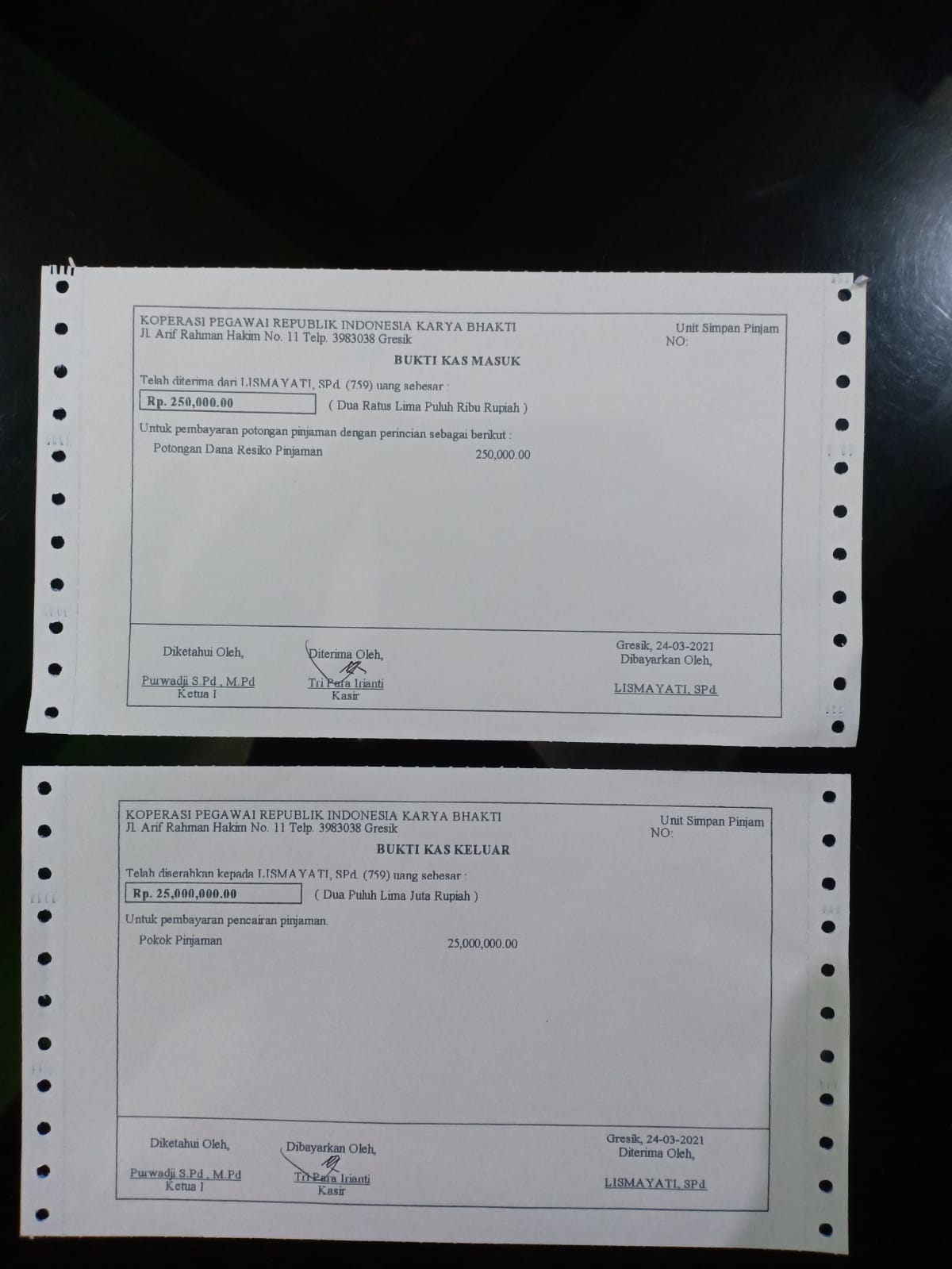 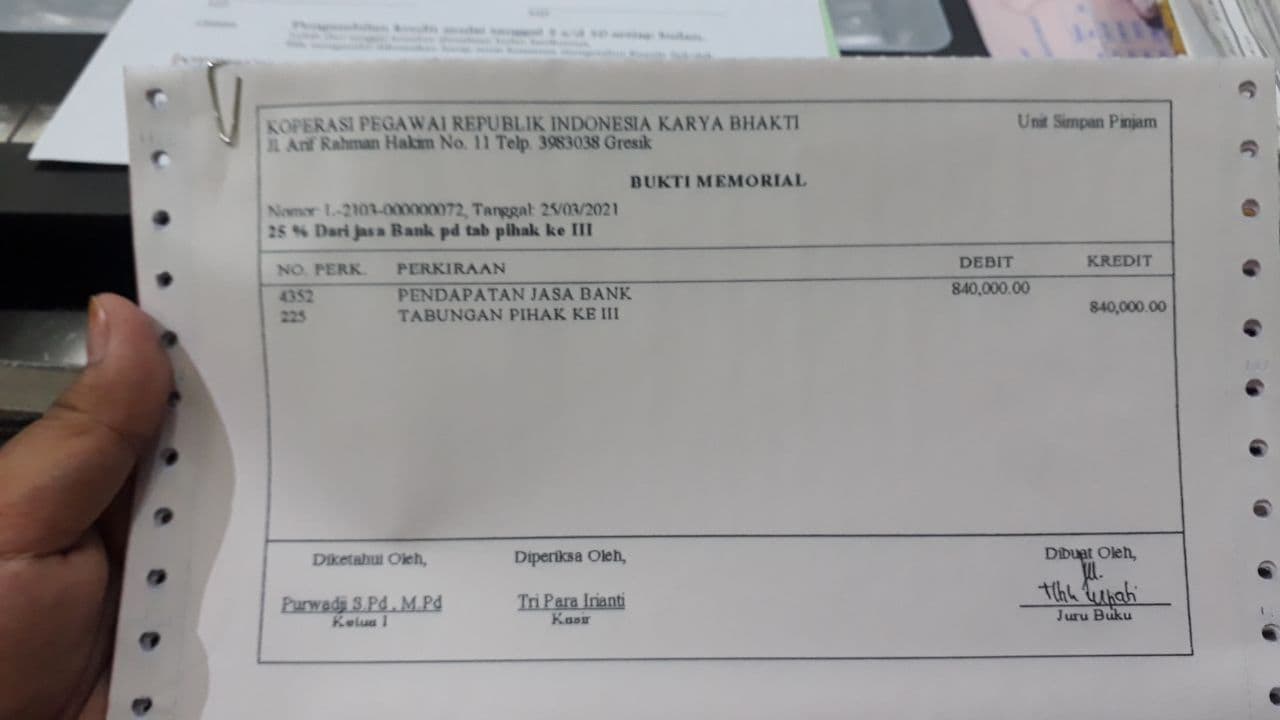 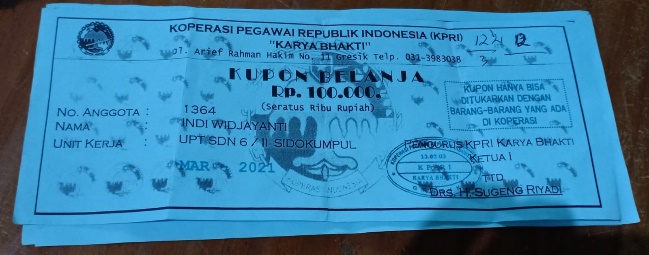 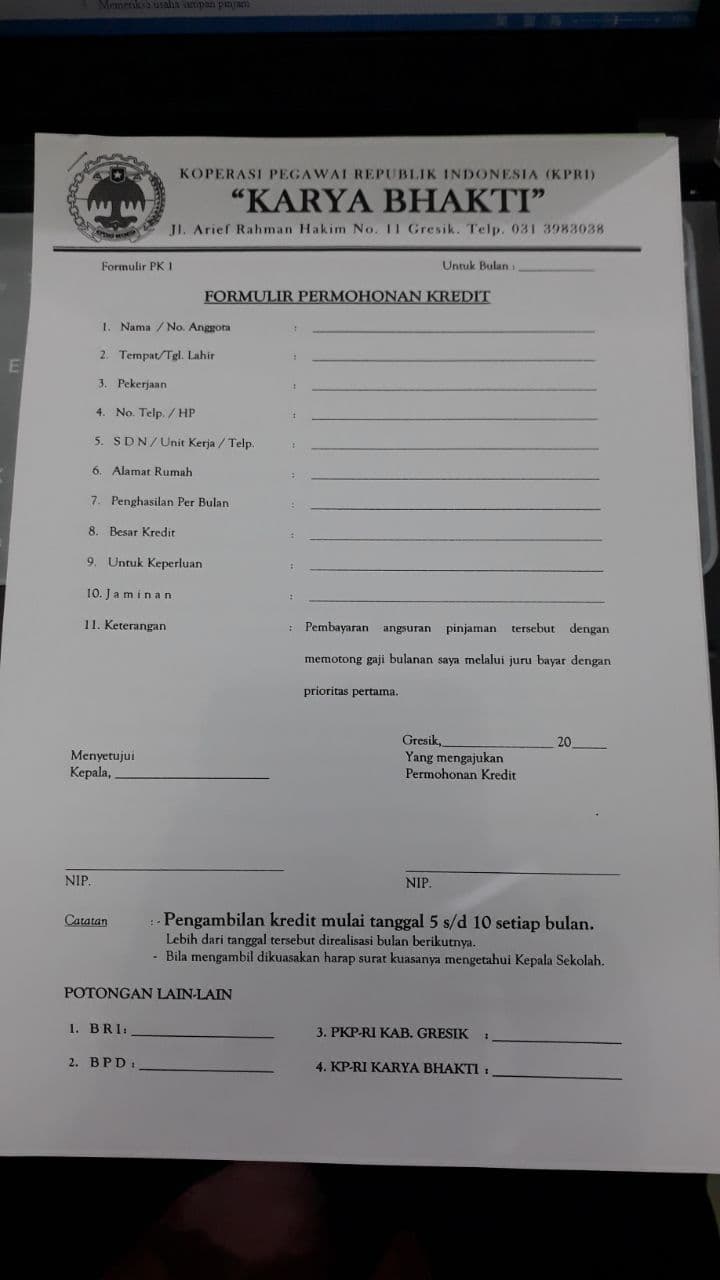 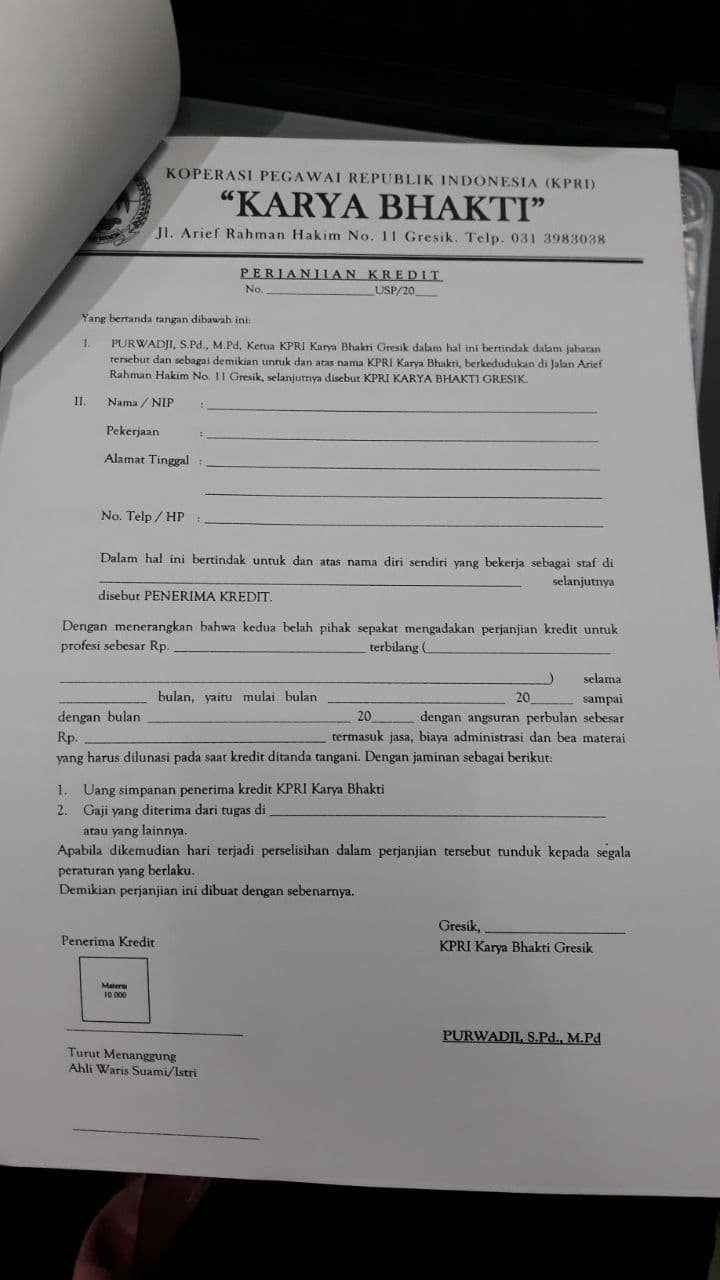 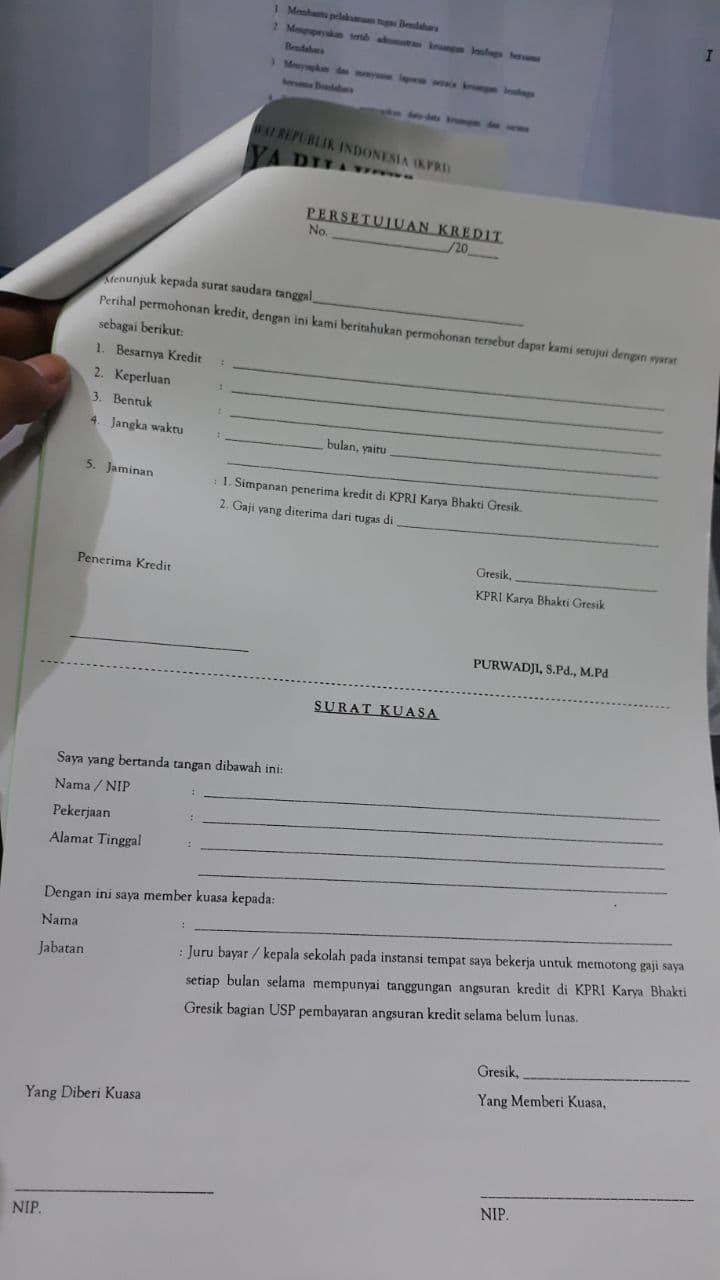 Lampiran dokumentasi mahasiswa bersama pegawai koperasi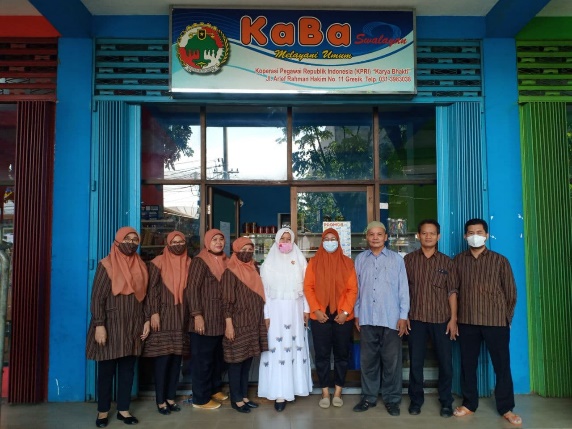 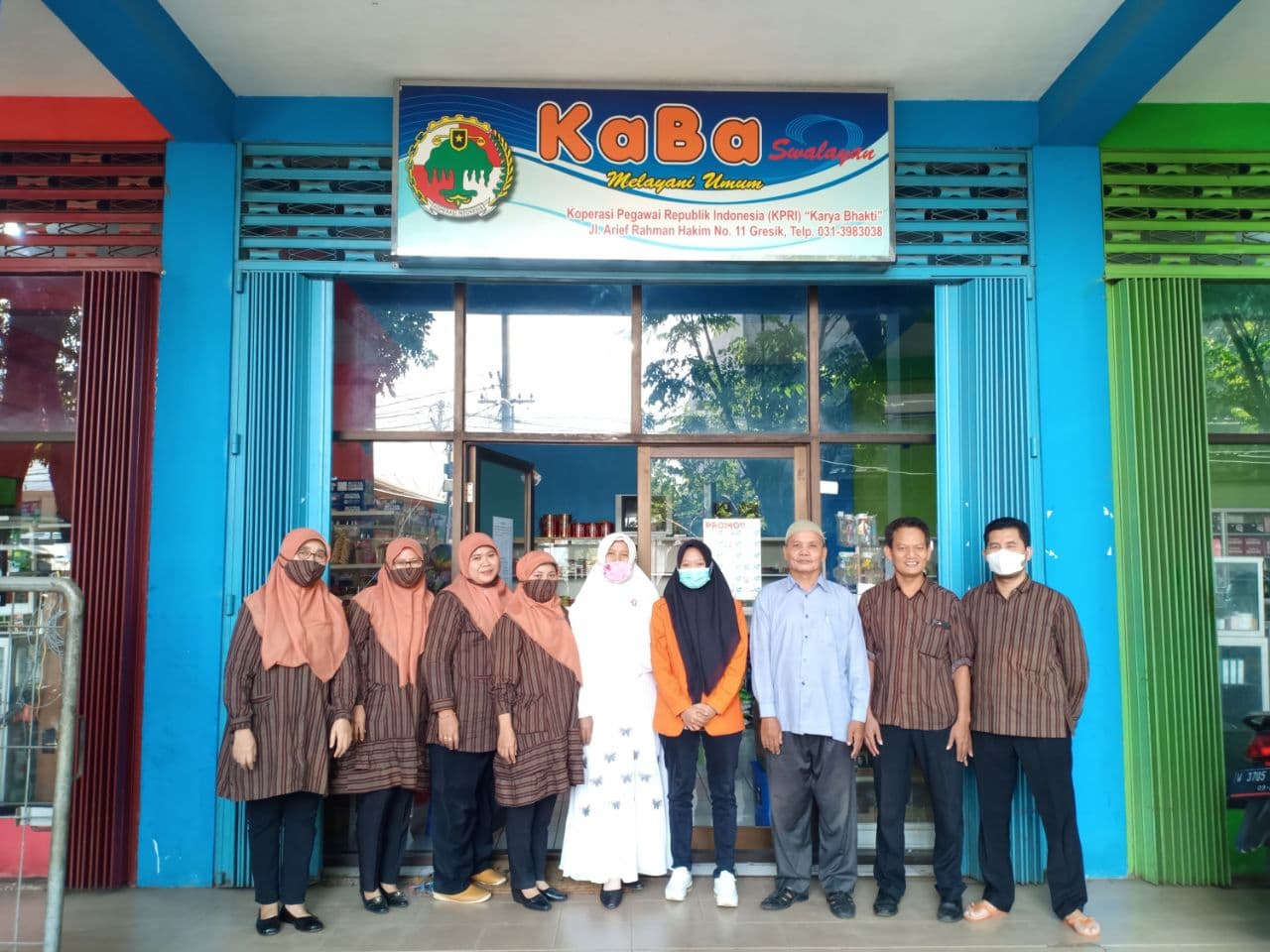 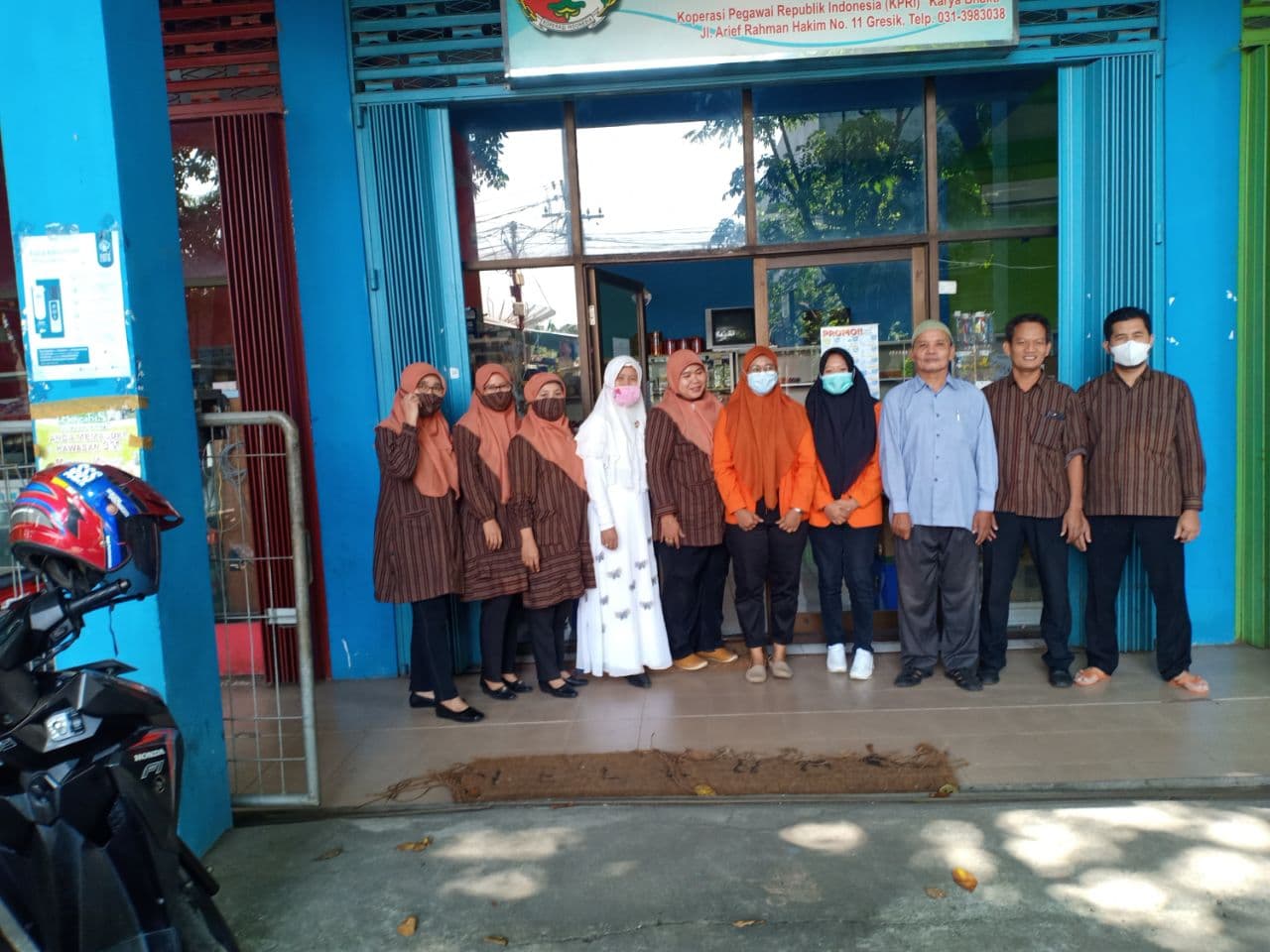 NoNamaNIMProdiBagian Unit1.Diastaning Aprilinda Sandy1011710030ManajemenUMUM2.Titin Zumrotul Laely1011710097ManajemenUMUMNONAMAJABATAN1Purwadji, S.Pd, M.PdKetua I2Hj. Enik Susiana, S.Pd, M.PdKetua II3H. Sutrisno, S.Pd, M.PdSekretaris I4Sugiono, S.Pd, M.PdSekretaris II5Lasmirin, S.PdBendahara6Drs. H. Sugeng RiyadiA P L  I7Hj. Amini Ari Purwati, S.Pd, M.PdA P L  IINONAMAASAL INSTANSI1Dra, Hj. Ronik W. M.PdUPT SDN 19 GRESIK2Drs. Muh. Irfan, M.PdPENSIUNAN3Ali  Tamrin, S.PdUPT SDN 11 GRESIKNO.N A M AJABATANSTATUS KEPEGAWAIAN1Tri Para IriantiKasirKaryawan Tetap2LastriKoordinator TokoKaryawan Tetap3Titik WijiatiPranata Komputer KeuanganKaryawan Tetap4Tita AftianahPranata Komputer TokoKaryawan Tetap5Lutfhi KhoironJuru BukuKaryawan Tetap6Joko WiratnoStaff Pembantu UmumKaryawan Tetap7Ari RihadiniStaff Pembantu TUKaryawan TetapHariPukulKeteranganSenin s/d Kamis08.00 – 11.30Jam Kerja 1Senin s/d Kamis11.30 – 12.30Istirahat dan IshomaSenin s/d Kamis12.30 – 14.00Jam Kerja 2Jum’at 08.00 – 11.00 Jam Kerja 1Jum’at 11.00 – 12.30Istirahat dan IshomaJum’at 12.30 – 13.00Jam Kerja 2Sabtu 08.00 – 11.30Jam Kerja 1Sabtu 11.30 – 12.30Istirahat dan IshomaSabtu 12.30 – 14.00Jam Kerja 2NamaWeek - 1Week - 1Week - 1Week - 1Week - 1Week - 1Week - 2Week - 2Week - 2Week - 2Week - 2Week - 3Week - 3Week - 3Week - 3Week - 4Week - 4Week - 4Week - 4Week - 4Week - 4Week - 4Nama15161718192022232526272930311567891015Diastaning A.S√√√√√√√√√√√√√√√√√√√√√√Titin Zumrotul L√√√√√√√√i√√√√√√√√√√√√√